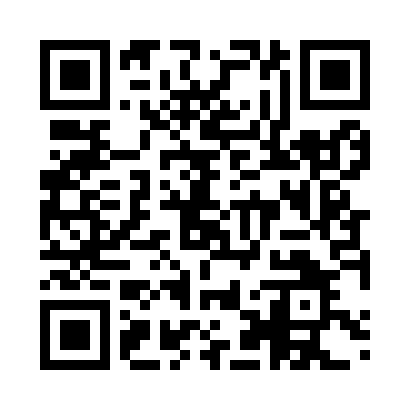 Prayer times for Beglezh, BulgariaWed 1 May 2024 - Fri 31 May 2024High Latitude Method: Angle Based RulePrayer Calculation Method: Muslim World LeagueAsar Calculation Method: HanafiPrayer times provided by https://www.salahtimes.comDateDayFajrSunriseDhuhrAsrMaghribIsha1Wed4:236:151:196:178:2410:092Thu4:216:141:196:188:2510:113Fri4:196:121:196:198:2610:124Sat4:176:111:196:208:2710:145Sun4:156:101:196:208:2910:166Mon4:136:081:196:218:3010:177Tue4:116:071:196:218:3110:198Wed4:096:061:196:228:3210:219Thu4:076:051:196:238:3310:2310Fri4:056:031:186:238:3410:2411Sat4:046:021:186:248:3510:2612Sun4:026:011:186:258:3610:2813Mon4:006:001:186:258:3710:3014Tue3:585:591:186:268:3910:3115Wed3:565:581:186:278:4010:3316Thu3:555:571:186:278:4110:3517Fri3:535:561:186:288:4210:3618Sat3:515:551:196:288:4310:3819Sun3:505:541:196:298:4410:4020Mon3:485:531:196:308:4510:4121Tue3:465:521:196:308:4610:4322Wed3:455:511:196:318:4710:4523Thu3:435:501:196:318:4810:4624Fri3:425:501:196:328:4910:4825Sat3:405:491:196:338:5010:4926Sun3:395:481:196:338:5110:5127Mon3:375:481:196:348:5110:5228Tue3:365:471:196:348:5210:5429Wed3:355:461:206:358:5310:5530Thu3:345:461:206:358:5410:5631Fri3:325:451:206:368:5510:58